Први светски рат – Велики ратОд 1914. до 1918.Светски јер су учествовало  пуно земаљаСрбија се бранила  и, иако је имала мало војника, херојски се супротставила  моћном непријатељуПочео је нападом Аустроугарске на СрбијуНа страни Србије су били: Француска, Русија, Енглеска, Грчка, Црна Гора, Америка, Аустралија и многе другеПротив Србије су били: Аустроугарска, Бугарска, Немачка, ТурскаНепријатељ је мучио и убијао не само војнике него и жене и децуСрби су добили две велике битке: Колубарску и Церску и потукли много снажнијег непријатељаСрбијом је владао краљ Петар, војску су водиле војводе: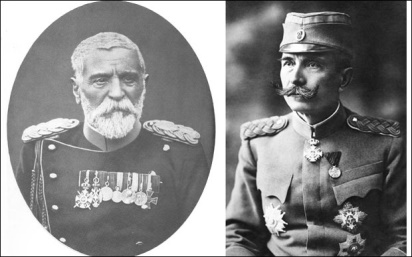 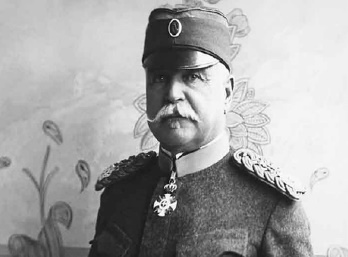             Војвода Путник, Мишић, Степановић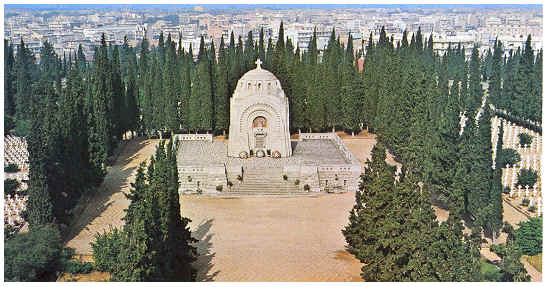  краљ Петар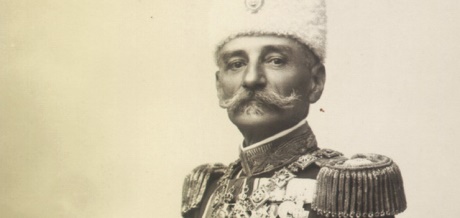 1915. српска војска се повлачи преко АлбанијеУ Грчкој на Крфу налази спас1918. Србија са савезницима пробија Солунски фронт и враћа се као победникМного војника је изгинуло код СолунаТо гробље се зове ЗејтинликАко идеш у Грчку посети ово војно гробљеЂаци који су ратовали и борили се за своју земљу познати су као 1300 каплара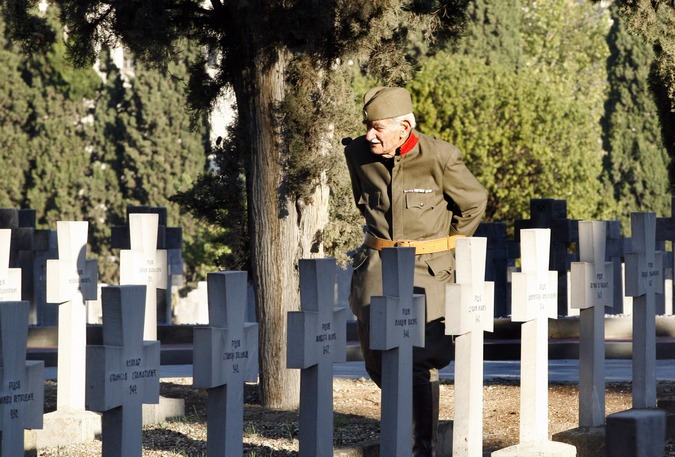 